Ո Ր Ո Շ ՈՒ Մ«28»    հունիսի  2023 թվականի N   117-Ա «ՄԵԴՍ ԳՅՈՒՄՐԻ 2023 ՃԱՐՏԱՐԱՊԵՏԱՄՇԱԿՈՒԹԱՅԻՆ» ՀԱՍԱՐԱԿԱԿԱՆ ԿԱԶՄԱԿԵՐՊՈՒԹՅԱՆԸ ՈՐՊԵՍ ՆՎԻՐԱՏՎՈՒԹՅՈՒՆ ԴՐԱՄԱԿԱՆ ՄԻՋՈՑՆԵՐ ՀԱՏԿԱՑՆԵԼՈՒ ՄԱՍԻՆ     «Մեդս Գյումրի 2023 ճարտարապետամշակութային» հասարակական կազմակերպությունը (այսուհետ` կազմակերպություն), համաձայն 2022 թվականի դեկտեմբերի 20-ին ստորագրված հուշագրի, Հայաստանի Հանրապետության Շիրակի մարզի Գյումրի քաղաքում իրականացնելու է «Մեդս Գյումրի 2023» ծրագիր, որի ընթացքում նախատեսվում են ֆիզիկական (ճարտարապետական փոքր ձևեր, քաղաքային ինստալյացիաներ) և թվային (լուսանկարչական, վիզուալ մշակումներ) նախագծեր, որոնք ծրագրի ավարտից հետո պահպանվելու են Գյումրի քաղաքում:       Նկատի ունենալով վերոգրյալը, ղեկավարվելով «Տեղական ինքնակառավարման մասին» օրենքի 10-րդ հոդվածի  11-րդ  մասով, Հայաստանի Հանրապետության Շիրակի մարզի Գյումրի համայնքի ավագանու 2017 թվականինոյեմբերի 06-ի N 119-Ն որոշման 1-ին կետով հաստատված կարգի 10-րդ և 11-րդկետերի դրույթներովև հիմք ընդունելով կազմակերպության նախագահ Մարիամ Արշակյանից համայնքի ղեկավարին ուղղված դիմումը (համայնքապետարանում մուտքագրված 2023 թվականի հունիսի 16-ին N12408 թվագրմամբ)՝ Հայաստանի Հանրապետության Շիրակի մարզի Գյումրի համայնքի ավագանին որոշում է.     1.Կազմակերպությանը որպես նվիրատվություն հատկացնել 950 000 (ինը հարյուր  հիսուն հազար) Հայաստանի Հանրապետության դրամ` «Մեդս  Գյումրի 2023» (ֆիզիկական նախագծեր՝ ճարտարապետական փոքր ձևեր, քաղաքային ինստալյացիաներ և թվային նախագծեր՝ լուսանկարչական, վիզուալմշակումներ) ծրագրի իրականացման նպատակով:    2.Հանձնարարել Հայաստանի Հանրապետության Շիրակի մարզի Գյումրու համայնքապետարանի աշխատակազմի ֆինանսատնտեսագիտական բաժնի պետ-գլխավոր ֆինանսիստին՝ սույն որոշման 1-ին կետում նշված գումարի հատկացումը կատարել  Գյումրի համայնքի 2023 թվականի բյուջեի 8/4/2 գործառական դասակարգման (4819) «Նվիրատվություններ այլ շահույթ չհետապնդող կազմակերպություններին» տնտեսագիտական դասակարգման հոդվածից` օրենքով սահմանված կարգով:   3. Սույն որոշումն ուժի մեջ է մտնում  կազմակերպության  նախագահին  պատշաճ իրազեկելու օրվան հաջորդող օրվանից:                                                         Հայաստանի Հանրապետության Շիրակի մարզի Գյումրի համայնքի ավագանի                        Կողմ (25)                                   Դեմ (0)                           Ձեռնպահ (0)ՀԱՅԱՍՏԱՆԻ ՀԱՆՐԱՊԵՏՈՒԹՅԱՆ   ՇԻՐԱԿԻՄԱՐԶԻ ԳՅՈՒՄՐԻ ՀԱՄԱՅՆՔԻ ՂԵԿԱՎԱՐ		                                   ՎԱՐԴԳԵՍ  ՍԱՄՍՈՆՅԱՆ ԻՍԿԱԿԱՆԻՀԵՏ ՃԻՇՏ է՝  ԱՇԽԱՏԱԿԱԶՄԻ ՔԱՐՏՈՒՂԱՐ                                                                        ԿԱՐԵՆ ԲԱԴԱԼՅԱՆք. Գյումրի«28» հունիսի 2023 թվական   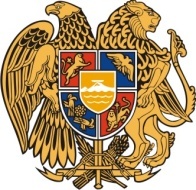 Հ Ա Յ Ա Ս Տ Ա Ն Ի     Հ Ա Ն Ր Ա Պ Ե Տ Ո Ւ Թ Յ ՈՒ ՆՇ Ի Ր Ա Կ Ի   Մ Ա Ր Զ Գ Յ ՈՒ Մ Ր Ի   Հ Ա Մ Ա Յ Ն Ք Ի   Ա Վ Ա Գ Ա Ն Ի3104 , Գյումրի, Վարդանանց հրապարակ 1Հեռ. (+374  312)  2-22-00; Ֆաքս (+374  312)  3-26-06Էլ. փոստ gyumri@gyumri.amՎ.Սամսոնյան Գ.ՄելիքյանԼ.ՍանոյանՏ.ՀովհաննիսյանԹ.ՀամբարձումյանՆ.ՊողոսյանԳ.ՊասկևիչյանԽ.ՎարաժյանՍ.ՀովհաննիսյանՀ.ԱսատրյանԱ.ԲեյբուտյանԱ.ՊապիկյանՔ.ՀարությունյանՇ.ԱրամյանԶ.Միքայելյան Լ.ՄուրադյանՀ.ՍտեփանյանՎ.ՀակոբյանԿ.ՍոսյանՍ.ԱդամյանԳ.Մանուկյան Կ.ՄալխասյանԿ.Ասատրյան    Ն.ՄիրզոյանՀ.Մարգարյան 